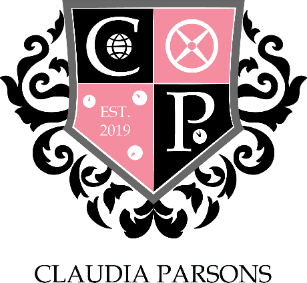 A MEETING OF CLAUDIA PARSONS COMMITTEE HELD AT 6:30 pm ON 01/11/2021HELD ONLINE VIA MICROSOFT TEAMS01/11/2021	CP-28.2021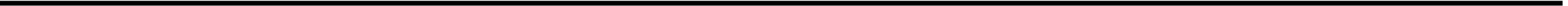 MINUTESChair:	Max HodgesPresent:Vice Chair & Male Sport: Margaux Van PuyveldeTreasurer: N/A;Social:Sasha Narang, Jake Ucar;Male Sport: Tom Butler;Female Sport: Meg Smith, Amy Baber;Media: Helen fish, Alec Reed;Stash: Charlotte Barnes;Action: Dan SMith, Joe Martin;Rag: Matt Blanchard, Kate Hood;Welfare & Diversity: Nikki bonnett, Beth Exley;FREEC: Daniel Maywood.Guests:	Daniel BabatundeAPOLOGIESAbsent with apologies:N/AAbsent with no apologies:Joe, Kate, Beth TO CONFIRM MINUTES AND ACTIONS FROM THE PREVIOUS MEETINGCP-##.2021ACTION – ACTION – ITEMS TO REPORT AND NOTEChairHOTYBall returners: need help (230 guests)Start thinking about challenges Vice ChairStart thinking about challengesTreasurerSocial SecretariesMax takes overSport SecretariesODE soon Sport stash? Rugby, hockey, football...Media RepresentativesHOTY tonight – go through all of them?Make all sheets pink and white + logoStash SecretaryHoodie design in groupchat Stash upstairs Sport stash Action RepresentativesProject on Wednesday Rag RepresentativesMovember – post and raise and do an event 24H rowing? Committee challenges for movember Welfare and Diversity RepresentativesCollab with another hall: bakewell safe sex thing Pete the chaplain FREEC RepresentativeN/ASocieties RepresentativeHad a meeting wow - ITEMS FOR DISCUSSIONANY OTHER BUSINESSGet all challenges compiled for karl EXPECTED DATE OF NEXT MEETINGMonday 11th January 2021.